STOWARZYSZENIE LOKALNA GRUPA DZIAŁANIA 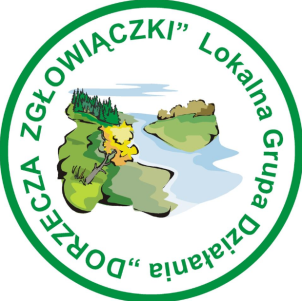 DORZECZA ZGŁOWIĄCZKILISTA ZŁOŻONYCH WNIOSKÓWLp.Nr rejestru wnioskuNr konkursuImię 
i nazwisko/ Nazwa wnioskodawcyTytuł operacjiData przyjęcia wnioskuDokładna godzina zarejestrowania wniosku51/2017/TR6/2017Stowarzyszenie dla Rozwoju  Gminy Choceń„Rozwój infrastruktury turystycznej i rekreacyjnej w Borzymiu, Nakonowie Starym oraz w Choceniu"16.11.20179:4552/2017/TR6/2017Miasto i Gmina ChodeczRozwój ogólnodostępnej i niekomercyjnej infrastruktury rekreacyjnej na terenie Miasta i gminy Chodecz poprzez utworzenie Gminnego Ośrodka Kultury przy ul. Aptecznej w Chodczu.16.11.201712:4053/2017/TR6/2017"Podgrodzie " Kaczmarek i wspólnicy sp. jawnaBudowa kortu tenisowego ze sztuczną nawierzchnią wraz z wyposażeniem do niekomercyjnego udostępniania społeczności z terenu gminy Kowal.16.11.201713:5554/2017/TR6/2017Gmina Lubraniec"Modernizacja płyty stadionu miejskiego w Lubrańcu"17.11.2017 10:4055/2017/TR6/2017Stowarzyszenie Ośrodek Ekologiczno- Rekreacyjny  "Wójtowskie"Budowa pomostu pływającego ze sceną i basenem pływającym dla dzieci.17.11.201711:1056/2017/TR6/2017Gmina KowalUtworzenie ogólnodostępnych miejsc wypoczynku i rekreacji w miejscowościach Więsławice i Grabkowo17.11.201711:1557/2017/TR6/2017GMINA BARUCHOWOBudowa dwóch domków infrastruktury turystycznej na terenie Zielonej Szkoły w Goreniu Dużym17.11.201711:4058/2017/TR6/2017Gmina FabiankiRozwój infrastruktury rekreacyjnej poprzez przebudowę ścieżki rowerowej Fabianki- Chełmica Duża17.11.201713:0059/2017/TR6/2017Gmina Lubień KujawskiBudowa ścieżki przyrodniczej nad jeziorek Lubieńskim17.11.201713:2060/2017/TR6/2017Gmina LubanieZagospodarowanie terenu na cele rekreacyjno- wypoczynkowe w miejscowości Sarnówka, gmina Lubanie17.11.201713:30